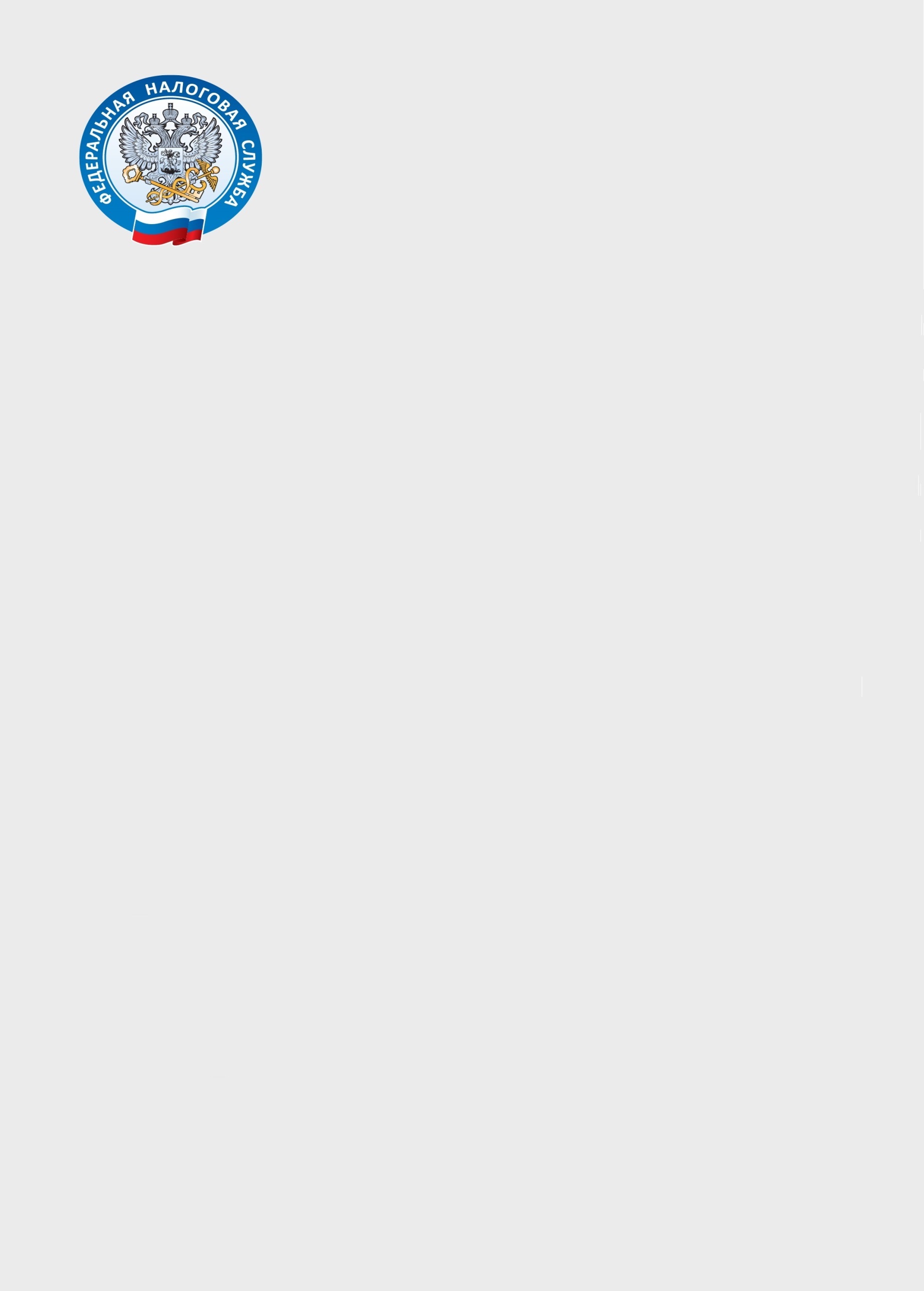 Межрайонная ИФНС России  № 11 по Приморскому краю информирует, что с 01.01.2021 г. в связи с предстоящей  реорганизацией налоговых органов администрирование налогоплательщиков Черниговского района, Хорольского и Ханкайского  округа  будет осуществляться  Межрайонной инспекцией  Федеральной налоговой службы № 10 по Приморскому краю (код 2502), в связи с чем меняются реквизиты для заполнения платежных документов.   Дальневосточное ГУ Банка России//УФК по Приморскому краю, г.ВладивостокДальневосточное ГУ Банка России//УФК по Приморскому краю, г.ВладивостокБИК010507002010507002Банк получателяБанк получателяСчет №4010281054537000001240102810545370000012ИНН налогового органаКПП налогового органаСчет №0310064300000001200003100643000000012000УФК по Приморскому краю (Наименование налогового органа)УФК по Приморскому краю (Наименование налогового органа)Счет №0310064300000001200003100643000000012000УФК по Приморскому краю (Наименование налогового органа)УФК по Приморскому краю (Наименование налогового органа)Вид оп.Срок плат.УФК по Приморскому краю (Наименование налогового органа)УФК по Приморскому краю (Наименование налогового органа)Наз. пл.Очер. Плат.ПолучательПолучательКодРез. полеКБК 182****************ОКТМО 05******ххххххххххххххххххххххххххххххххххххххххххххххххххххххххххххххххххххххххххххххххххххххххххххххххххххххххххххххххххххххххххххххххххххххххххххххххххххххххххххххххххххххххххххххххххххххххххххххххххххххххххххххххххххххххххххххххххххххххххххххххххххххххххххххххххххххххххххххххххххххххххххххххххххххххххххххххххххххххххххххххххххххххххххххххххххххххххххххххххххххххххххххххххххххххххххххххххххххххххххххххххххххххххххххххххххххххххххххххххххххххххххххххххххххххххххххххххххххххххххххххххххххххххНазначение платежаНазначение платежаНазначение платежаНазначение платежаНазначение платежаНаименование инспекций Наименование муниципального образованиякод ОКТМО     ИНН налогового органаНаименование получателя платежаНаименование инспекций Наименование муниципального образованиякод ОКТМО     КПП налог  ового органаНаименование получателя платежаМежрайонная инспекция Федеральной налоговой службы № 10 по Приморскому краю                    Сельское поселение Дмитриевское МО05653410   2502005990УФК по Приморскому краю (МИФНС России № 10 по Приморскому краю)Межрайонная инспекция Федеральной налоговой службы № 10 по Приморскому краю                    Сельское поселение Дмитриевское МО05653410   250201001УФК по Приморскому краю (МИФНС России № 10 по Приморскому краю)Межрайонная инспекция Федеральной налоговой службы № 10 по Приморскому краю                    Городское поселение Сибирцевское МО05653158   2502005990УФК по Приморскому краю (МИФНС России № 10 по Приморскому краю)Межрайонная инспекция Федеральной налоговой службы № 10 по Приморскому краю                    Городское поселение Сибирцевское МО05653158   250201001УФК по Приморскому краю (МИФНС России № 10 по Приморскому краю)Межрайонная инспекция Федеральной налоговой службы № 10 по Приморскому краю                    Сельское поселение Снегуровское МО05653419   2502005990УФК по Приморскому краю (МИФНС России № 10 по Приморскому краю)Межрайонная инспекция Федеральной налоговой службы № 10 по Приморскому краю                    Сельское поселение Снегуровское МО05653419   250201001УФК по Приморскому краю (МИФНС России № 10 по Приморскому краю)Межрайонная инспекция Федеральной налоговой службы № 10 по Приморскому краю                    Сельское поселение Реттиховское МО05653422   2502005990УФК по Приморскому краю (МИФНС России № 10 по Приморскому краю)Межрайонная инспекция Федеральной налоговой службы № 10 по Приморскому краю                    Сельское поселение Реттиховское МО05653422   250201001УФК по Приморскому краю (МИФНС России № 10 по Приморскому краю)Межрайонная инспекция Федеральной налоговой службы № 10 по Приморскому краю                    Сельское поселение Черниговское МО05653425   2502005990УФК по Приморскому краю (МИФНС России № 10 по Приморскому краю)Межрайонная инспекция Федеральной налоговой службы № 10 по Приморскому краю                    Сельское поселение Черниговское МО05653425   250201001УФК по Приморскому краю (МИФНС России № 10 по Приморскому краю)Межрайонная инспекция Федеральной налоговой службы № 10 по Приморскому краю                    Хорольский муниципальный округ05550000   2502005990УФК по Приморскому краю (МИФНС России № 10 по Приморскому краю)Межрайонная инспекция Федеральной налоговой службы № 10 по Приморскому краю                    Хорольский муниципальный округ05550000   250201001УФК по Приморскому краю (МИФНС России № 10 по Приморскому краю)Межрайонная инспекция Федеральной налоговой службы № 10 по Приморскому краю                    Ханкайский муниципальный округ05546000   2502005990250201001УФК по Приморскому краю (МИФНС России № 10 по Приморскому краю)Межрайонная инспекция Федеральной налоговой службы № 10 по Приморскому краю                    Ханкайский муниципальный округ05546000   УФК по Приморскому краю (МИФНС России № 10 по Приморскому краю)Межрайонная инспекция Федеральной налоговой службы № 10 по Приморскому краю                    УФК по Приморскому краю (МИФНС России № 10 по Приморскому краю)